查詢條件增加身分證號、區域僅列出目前個案改為僅列出開案中的個案若有勾選僅列出目前個案，則其他條件非必填，按下查詢應該要可以查到資料若未勾選僅列出目前個案，則其他條件檢核擇一填寫底下的資料列顯示(1)區域 (2)個案編號 (3)姓名order by AreaCode, CaseNo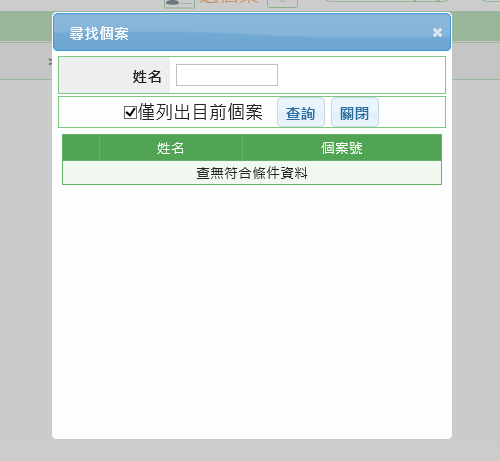 